Al Dirigente Scolastico Istituto Comprensivo Statale Vespucci Capuana Pirandello CATANIA Il/La sottoscritt_     __________________________________________________          Docente di scuola  ___________________   in servizio presso codesto Istituto nell’ A.S. ___________ 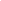         ATA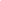  con contratto a tempo                indeterminato        determinato 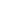 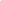 CHIEDE alla S.V. di poter usufruire nr.         giorno / ora  di 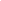       ASSENZA PER MALATTIA (ART. 17 C.C.N.L)       PERMESSO DALLE ORE___________ALLE ORE___________ (DA RECUPERARE)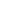      INTERDIZIONE__________________________________ 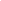      ASTENSIONE______________________________________ 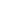      CONGEDO PARENTALE (D.LGS N.151/2001)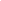      CONGEDO MALATTIA DEL FIGLIO INF.3 ANNI (D.LGS N.151/2001)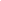 (Cognome e nome del figlio/a e data di nascita)  _____________________________________________       FERIE A.S.________/_____________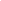      PERMESSI RETRIBUITI (ART 15 CCNL)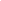      PERMESSO (DA RECUPERARE)  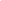      PERMESSO DALLE ORE _______________     ALLE ORE   ________________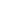 dal  ______________           al    _____________         di complessivi n° ____   giorni di: PER MOTIVI DI ___________SI ALLEGA LA SEGUENTE DOCUMENTAZIONE 1 ___________________________________________2____________________________________________Catania, ____________				 FIRMA  _____________________________VISTO_____________________ SI CONCEDE 							La Dirigente Scolastica Dott.ssa Paola Adalgisa Serena Cinquerrui